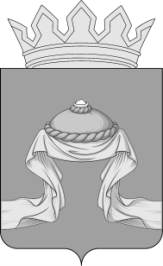 Администрация Назаровского районаКрасноярского краяПОСТАНОВЛЕНИЕ«17» 07 2020                                    г. Назарово                                           №  225-пО внесении изменений в постановление администрации Назаровского района от 29.10.2013 № 588-п «Об утверждении муниципальной программы Назаровского района «Обеспечение доступным и комфортным жильем жителей Назаровского района» В соответствии со ст. 179 Бюджетного кодекса Российской Федерации, постановлением администрации Назаровского района от 06.09.2013 № 449-п «Об утверждении Порядка принятия решений о разработке муниципальных программ Назаровского района, их формировании и реализации»,  руководствуясь Уставом муниципального образования Назаровский муниципальный район Красноярского края, ПОСТАНОВЛЯЮ:     1. Внести в постановление администрации Назаровского района                       от 29.10.2013 № 588-п «Об утверждении муниципальной программы Назаровского района «Обеспечение доступным и комфортным жильем жителей Назаровского района» следующие изменения:   1.1. В муниципальной программе Назаровского района «Обеспечение доступным и комфортным жилье жителей Назаровского района»:1.1.1. Строку 5 раздела 1 паспорта муниципальной программы «Обеспечение доступным и комфортным жильем жителей Назаровского района» изложить в следующей редакции: 1.1.2. Строку 10 раздела 1 паспорта муниципальной программы «Обеспечение доступным и комфортным жильем жителей Назаровского района» изложить в следующей редакции: 1.1.3. Исключить подпункт 4.1. пункта 4 раздела 1 муниципальной программы «Обеспечение доступным и комфортным жильем жителей Назаровского района»;1.1.4. Второй абзац пункта 5 раздела 1 муниципальной программы «Обеспечение доступным и комфортным жильем жителей Назаровского района» изложить в следующей редакции: «Ожидаемыми результатами реализации муниципальной программы являются следующие:- подготовка генеральных планов 9 сельсоветов, входящих в состав Назаровского района;- внесение изменений в действующие документы территориального планирования и градостроительного зонирования Назаровского района.- внесение изменений в Нормативы градостроительного         проектирования для территории Назаровского района (в связи с изменением действующих нормативов проектирования);- возможность предоставления земельных участков под все виды строительства,  возможность выдачи разрешения на строительство и ввода                 в эксплуатацию  объектов капитального строительства;- приведение градостроительной документации Назаровского района в соответствие с требованиями Градостроительного кодекса РФ и иными нормативно-правовыми актами;- создание условий для рационального и эффективного управления территорией района;- автоматизированное формирование основной градостроительной документации. Подготовка отчетов;- изменение состояния актуальности документов. Отражение связей документов с изменениями и дополнениями к документам.»;1.1.5. Второй абзац пункта 6 раздела 1 муниципальной программы «Обеспечение доступным и комфортным жильем жителей Назаровского района» изложить в следующей редакции: «Перечень мероприятий подпрограммы и мероприятий программы с указанием распределителей бюджетных средств, форм расходования бюджетных средств, сроков исполнения, объемов и источников финансирования приведен в приложении 3 к муниципальной программе.»;1.1.6. Пункт 7 раздела 1 муниципальной программы «Обеспечение доступным и комфортным жильем жителей Назаровского района» изложить в следующей редакции:«7. Информация о распределении планируемых расходов по отдельным мероприятиям программы Информация о распределении планируемых расходов по отдельным мероприятиям муниципальной программы, подпрограммы с указанием главных распорядителей средств районного бюджета, а также по годам реализации приведены в приложении 1 к настоящей муниципальной программе.»;1.1.7. Приложение 1 к паспорту муниципальной программы «Обеспечение доступным и комфортным жильем жителей Назаровского района» изложить в новой редакции согласно приложению  1 к настоящему постановлению;1.1.8. Приложение 2 к паспорту муниципальной программы «Обеспечение доступным и комфортным жильем жителей Назаровского района» изложить в новой редакции согласно приложению 2 к настоящему постановлению;1.1.9. Приложение 1 к муниципальной программе «Обеспечение доступным и комфортным жильем жителей Назаровского района» изложить в новой редакции согласно приложению 3 к настоящему постановлению;1.1.10. Приложение 2 к муниципальной программе «Обеспечение доступным и комфортным жильем жителей Назаровского района» изложить в новой редакции согласно приложению 4 к настоящему постановлению;1.2. Приложение 3 к муниципальной программе Назаровского района «Обеспечение доступным и комфортным жильем жителей Назаровского района» исключить.;1.3. В подпрограмме «Территориальное планирование, градостроительное зонирование и документация по планировке территории Назаровского района»:1.3.1. Строку 9 раздела 1 подпрограммы «Территориальное планирование, градостроительное зонирование и документация                               по планировке территории» изложить в следующей редакции: 1.3.2 Второй абзац раздела 2.7 подпрограммы «Территориальное планирование, градостроительное зонирование и документация                               по планировке территории» изложить в следующей редакции:«Всего на реализацию подпрограммных мероприятий потребуется 7116,7 тыс. рублей, в том числе: 3666,7 тыс. рублей в 2019 году, 3130,0 тыс. рублей в 2020 году, 160,0 тыс. рублей  в 2021 году, 160,0 тыс. рублей                         в 2022году»;1.3.3. Приложение 2 к подпрограмме «Территориальное планирование, градостроительное зонирование и документация по планировке территории» изложить в новой редакции согласно приложению 5 к настоящему постановлению.2. Отделу организационной работы и документационного обеспечения администрации Назаровского района (Любавина) разместить постановление на официальном сайте муниципального образования Назаровский район Красноярского края в информационно-телекоммуникационной сети «Интернет».3. Контроль за выполнением постановления возложить на заместителя главы района по сельскому хозяйству и земельным отношениям (Недик). 4. Постановление вступает в силу в день, следующий за днем                       его официального опубликования в газете «Советское Причулымье».Глава района                                                                                  Г.В. АмпилоговаПриложение 1 к постановлениюадминистрации Назаровского районаот 17.07.2020 № 225-пПриложение 1к паспорту муниципальной программы«Обеспечение доступным и комфортным жильем жителей Назаровского района» Перечень целевых показателей и показателей результативности программы с расшифровкой плановых значений по годам ее реализацииПриложение 2 к постановлениюадминистрации Назаровского районаот 17.07.2020 № 225-пПриложение № 2к паспорту муниципальной программы«Обеспечение доступным и комфортным жильем жителей Назаровского района»  Значения целевых показателей на долгосрочный периодПриложение 3 к постановлениюадминистрации Назаровского районаот 17.07.2020 № 225-пПриложение № 1к муниципальной программе «Обеспечение доступным и комфортным жильем жителей Назаровского района»  Информация о распределении планируемых расходов по отдельным мероприятиям программы, подпрограммам муниципальной программы Приложение 4 к постановлениюадминистрации Назаровского районаот 17.07.2020 № 225-пПриложение 2к муниципальной программе«Обеспечение доступным и комфортным жильем жителей Назаровского района» Информация о ресурсном обеспечении и прогнозной оценке расходов на реализацию целей муниципальной программы с учетом источников финансирования, в том числе средства краевого и районного бюджетов Приложение 5 к постановлениюадминистрации Назаровского районаот 17.07.2020 № 225-пПриложение 2 к подпрограмме «Территориальное планирование, градостроительное зонирование и документация по планировке территории Назаровского района» Перечень мероприятий подпрограммы «Перечень  подпрограмм и отдельных мероприятий муниципальной программыПодпрограмма 1. «Территориальное планирование, градостроительное зонирование и документация по планировке территорий Назаровского района».»;«Информация по ресурсному Объем финансирования по годам реализации муниципальной программы:обеспечению программы,                 в том числев разбивке по источникам финансирования по годам реализации программы2014 год – 2936,1 тыс. рублей, в том числе: - 2828,1 тыс. рублей – средства краевого бюджета;  - 108,0 тыс. рублей – средства районного бюджета;2015 год – 2201,8 тыс. рублей, в том числе:- 2201,8 – средства районного бюджета;	2016 год – 5481,1 тыс. рублей, в том числе: - 4902,8 тыс. рублей – средства краевого бюджета;  - 579,0 тыс. рублей – средства районного бюджета;2017 год – 33,0 тыс. рублей, в том числе:- 33,0 тыс. рублей – средства районного бюджета;2018 год – 0,0 тыс. рублей;2019 год –  3666,7 тыс. рублей, в том числе: - 3300,0 тыс. рублей – средства краевого бюджета;  - 366,7 тыс. рублей – средства районного бюджета;2020 год –  3130,0 тыс. рублей в том числе:- 2700,0 тыс. рублей – средства краевого бюджета;  - 430,0 тыс. рублей –  средства районного бюджета;2021 год – 160,0 тыс. рублей, в том числе: - 160,0 тыс. рублей – средства районного бюджета;2022 год – 160,0 тыс. рублей, в том числе: - 160,0 тыс. рублей – средства районного бюджета.»;«Объемы и источники финансированияОбъем финансирования по годам реализации  муниципальной подпрограммы:2019 год –  3666,7 тыс. рублей, в том числе:- 3300,0 тыс. рублей – средства краевого бюджета;  - 366,7 тыс. рублей – средства районного бюджета;2020 год –  3130,0 тыс. рублей, в том числе:- 2700,0 тыс. рублей – средства краевого бюджета;  - 430,0 тыс. рублей – средства районного бюджета;2021 год –  160,0 тыс. рублей; в том числе:- 160,0 тыс. рублей – средства районного бюджета;  2022 год –  160,0 тыс. рублей; в том числе:- 160,0 тыс. рублей – средства районного бюджета.»;№  
п/пЦели,    
задачи,   
показатели Цели,    
задачи,   
показатели Единица
измеренияВес показателяВес показателяИсточник 
информации2019 год2020 год2021 год2022 год1Задача 1: Обеспечение документами территориального планирования сельских поселений Назаровского района.Задача 1: Обеспечение документами территориального планирования сельских поселений Назаровского района.Задача 1: Обеспечение документами территориального планирования сельских поселений Назаровского района.Задача 1: Обеспечение документами территориального планирования сельских поселений Назаровского района.Задача 1: Обеспечение документами территориального планирования сельских поселений Назаровского района.Задача 1: Обеспечение документами территориального планирования сельских поселений Назаровского района.Задача 1: Обеспечение документами территориального планирования сельских поселений Назаровского района.Задача 1: Обеспечение документами территориального планирования сельских поселений Назаровского района.Задача 1: Обеспечение документами территориального планирования сельских поселений Назаровского района.Подпрограмма 1 Территориальное планирование, градостроительное зонирование и документация по планировке территории Назаровского района.Подпрограмма 1 Территориальное планирование, градостроительное зонирование и документация по планировке территории Назаровского района.Подпрограмма 1 Территориальное планирование, градостроительное зонирование и документация по планировке территории Назаровского района.Подпрограмма 1 Территориальное планирование, градостроительное зонирование и документация по планировке территории Назаровского района.Подпрограмма 1 Территориальное планирование, градостроительное зонирование и документация по планировке территории Назаровского района.Подпрограмма 1 Территориальное планирование, градостроительное зонирование и документация по планировке территории Назаровского района.Подпрограмма 1 Территориальное планирование, градостроительное зонирование и документация по планировке территории Назаровского района.Подпрограмма 1 Территориальное планирование, градостроительное зонирование и документация по планировке территории Назаровского района.Подпрограмма 1 Территориальное планирование, градостроительное зонирование и документация по планировке территории Назаровского района.1.1. Подготовка документов территориального планирования и градостроительного зонирования (внесение в них изменений) на разработку документации по планировке территории за счет средств районного и краевого бюджетов (Возможность предоставления земельных участков под  все виды строительства, возможность выдачи разрешения на строительство и ввода в эксплуатацию объектов капитального строительства).Подготовка документов территориального планирования и градостроительного зонирования (внесение в них изменений) на разработку документации по планировке территории за счет средств районного и краевого бюджетов (Возможность предоставления земельных участков под  все виды строительства, возможность выдачи разрешения на строительство и ввода в эксплуатацию объектов капитального строительства).кол-во объектовкол-во объектовХ31501.2. Разработка (внесение изменений) схемы территориального планирования Назаровского района  (Создание условий для рационального и эффективного управления территорией района).Разработка (внесение изменений) схемы территориального планирования Назаровского района  (Создание условий для рационального и эффективного управления территорией района).Кол-во объектовКол-во объектовХ0450№ 
п/пЦели,  
целевые 
показателиЕдиница 
измеренияОтчетный финансовый год2019Текущий финансовый год2020Очередной финансовый год2021Плановый периодПлановый периодДолгосрочный период по годамДолгосрочный период по годамДолгосрочный период по годамДолгосрочный период по годамДолгосрочный период по годам№ 
п/пЦели,  
целевые 
показателиЕдиница 
измеренияОтчетный финансовый год2019Текущий финансовый год2020Очередной финансовый год2021первый год планового периода2022второй год планового периода202320242025202620272028Задача 1: Обеспечение документами территориального планирования сельских поселений Назаровского районаЗадача 1: Обеспечение документами территориального планирования сельских поселений Назаровского районаЗадача 1: Обеспечение документами территориального планирования сельских поселений Назаровского районаЗадача 1: Обеспечение документами территориального планирования сельских поселений Назаровского районаЗадача 1: Обеспечение документами территориального планирования сельских поселений Назаровского районаЗадача 1: Обеспечение документами территориального планирования сельских поселений Назаровского районаЗадача 1: Обеспечение документами территориального планирования сельских поселений Назаровского районаЗадача 1: Обеспечение документами территориального планирования сельских поселений Назаровского районаЗадача 1: Обеспечение документами территориального планирования сельских поселений Назаровского районаЗадача 1: Обеспечение документами территориального планирования сельских поселений Назаровского районаЗадача 1: Обеспечение документами территориального планирования сельских поселений Назаровского районаПодпрограмма 1 Территориальное планирование, градостроительное зонирование и документация по планировке территории Назаровского района.Подпрограмма 1 Территориальное планирование, градостроительное зонирование и документация по планировке территории Назаровского района.Подпрограмма 1 Территориальное планирование, градостроительное зонирование и документация по планировке территории Назаровского района.Подпрограмма 1 Территориальное планирование, градостроительное зонирование и документация по планировке территории Назаровского района.Подпрограмма 1 Территориальное планирование, градостроительное зонирование и документация по планировке территории Назаровского района.Подпрограмма 1 Территориальное планирование, градостроительное зонирование и документация по планировке территории Назаровского района.Подпрограмма 1 Территориальное планирование, градостроительное зонирование и документация по планировке территории Назаровского района.Подпрограмма 1 Территориальное планирование, градостроительное зонирование и документация по планировке территории Назаровского района.Подпрограмма 1 Территориальное планирование, градостроительное зонирование и документация по планировке территории Назаровского района.Подпрограмма 1 Территориальное планирование, градостроительное зонирование и документация по планировке территории Назаровского района.Подпрограмма 1 Территориальное планирование, градостроительное зонирование и документация по планировке территории Назаровского района.1.1. Подготовка документов территориального планирования и градостроительного зонирования (внесение в них изменений) на разработку документации по планировке территории за счет средств районного и краевого бюджетов (Возможность предоставления земельных участков под  все виды строительства, возможность выдачи разрешения на строительство и ввода в эксплуатацию объектов капитального строительства).кол-во объектов31500000002.2. Разработка (внесение изменений) схемы территориального планирования Назаровского района  (Создание условий для рационального и эффективного управления территорией района).кол-во объектов0450000000Статус (государственная программа, подпрограмма)Наименование  программы, подпрограммыНаименование ГРБСКод бюджетной классификации Код бюджетной классификации Код бюджетной классификации Код бюджетной классификации Расходы 
(тыс. руб.), годыРасходы 
(тыс. руб.), годыРасходы 
(тыс. руб.), годыРасходы 
(тыс. руб.), годыРасходы 
(тыс. руб.), годыСтатус (государственная программа, подпрограмма)Наименование  программы, подпрограммыНаименование ГРБСГРБСРз
ПрЦСРВР2019 год2020 год2021 год2022 год2019-2022Муниципальная программа«Обеспечение доступным и комфортным жильем жителей Назаровского района»всего расходные обязательства по программе, в том числе:ХХХХ3666,73130,0160,0160,07116,7Муниципальная программа«Обеспечение доступным и комфортным жильем жителей Назаровского района»Администрация Назаровского районаХХХХ3666,73130,0160,0160,07116,7Подпрограмма 1Территориальное планирование, градостроительное зонирование и документация по планировке территории Назаровского районавсего расходные обязательства по подпрограмме, в том числе:ХХХ3666,73130,0160,0160,07116,7Подпрограмма 1Территориальное планирование, градостроительное зонирование и документация по планировке территории Назаровского районаАдминистрация Назаровского района016041213300746602443300,00,00,00,03300,0Подпрограмма 1Территориальное планирование, градостроительное зонирование и документация по планировке территории Назаровского районаАдминистрация Назаровского района016041213300S4660244366,72970,00,00,03336,7Подпрограмма 1Территориальное планирование, градостроительное зонирование и документация по планировке территории Назаровского районаАдминистрация Назаровского района016041213300852602440,0160,0160,0160,0480,0СтатусНаименование муниципальной программы, подпрограммы муниципальной программыИсточник финансированияОценка расходов (тыс. руб.), годыОценка расходов (тыс. руб.), годыОценка расходов (тыс. руб.), годыОценка расходов (тыс. руб.), годыСтатусНаименование муниципальной программы, подпрограммы муниципальной программыИсточник финансирования2019 год2020 год2020 год2021 год2022 год2019-2022 Муниципальная программа«Обеспечение доступным и комфортным жильем жителей Назаровского района»  Всего                    3666,73130,003130,00160,0160,07116,7Муниципальная программа«Обеспечение доступным и комфортным жильем жителей Назаровского района»  в том числе:             Муниципальная программа«Обеспечение доступным и комфортным жильем жителей Назаровского района»  краевой бюджет           3300,02700,02700,06000,0Муниципальная программа«Обеспечение доступным и комфортным жильем жителей Назаровского района»  районный бюджет366,7430,00430,00160,0160,01116,7Подпрограмма 1Территориальное планирование, градостроительное зонирование и документация по планировке территории Назаровского района.Всего                    3666,73130,03130,0160,0160,07116,7Подпрограмма 1Территориальное планирование, градостроительное зонирование и документация по планировке территории Назаровского района.в том числе:             Подпрограмма 1Территориальное планирование, градостроительное зонирование и документация по планировке территории Назаровского района.краевой бюджет           3300,02700,02700,06000,0Подпрограмма 1Территориальное планирование, градостроительное зонирование и документация по планировке территории Назаровского района.районный бюджет366,7430,0430,0160,0160,01116,7Наименование  программы, подпрограммыГРБСКод бюджетной классификацииКод бюджетной классификацииКод бюджетной классификацииКод бюджетной классификацииРасходы 
(тыс. руб.), годыРасходы 
(тыс. руб.), годыРасходы 
(тыс. руб.), годыРасходы 
(тыс. руб.), годыОжидаемый результат от реализации подпрограммного мероприятия 
(в натуральном выражении)Наименование  программы, подпрограммыГРБСГРБСРзПрЦСРВР2019 год2020 год2021 год2022 годИтогоОжидаемый результат от реализации подпрограммного мероприятия 
(в натуральном выражении)Цель подпрограммы: обеспечение устойчивого развития территорий на основе территориального планирования и градостроительного зонирования, создание условий для рационального и эффективного управления территорией района.Цель подпрограммы: обеспечение устойчивого развития территорий на основе территориального планирования и градостроительного зонирования, создание условий для рационального и эффективного управления территорией района.Цель подпрограммы: обеспечение устойчивого развития территорий на основе территориального планирования и градостроительного зонирования, создание условий для рационального и эффективного управления территорией района.Цель подпрограммы: обеспечение устойчивого развития территорий на основе территориального планирования и градостроительного зонирования, создание условий для рационального и эффективного управления территорией района.Цель подпрограммы: обеспечение устойчивого развития территорий на основе территориального планирования и градостроительного зонирования, создание условий для рационального и эффективного управления территорией района.Цель подпрограммы: обеспечение устойчивого развития территорий на основе территориального планирования и градостроительного зонирования, создание условий для рационального и эффективного управления территорией района.Цель подпрограммы: обеспечение устойчивого развития территорий на основе территориального планирования и градостроительного зонирования, создание условий для рационального и эффективного управления территорией района.Цель подпрограммы: обеспечение устойчивого развития территорий на основе территориального планирования и градостроительного зонирования, создание условий для рационального и эффективного управления территорией района.Цель подпрограммы: обеспечение устойчивого развития территорий на основе территориального планирования и градостроительного зонирования, создание условий для рационального и эффективного управления территорией района.Цель подпрограммы: обеспечение устойчивого развития территорий на основе территориального планирования и градостроительного зонирования, создание условий для рационального и эффективного управления территорией района.Цель подпрограммы: обеспечение устойчивого развития территорий на основе территориального планирования и градостроительного зонирования, создание условий для рационального и эффективного управления территорией района.Задача: обеспечение документами территориального планирования сельских поселений Назаровского районаЗадача: обеспечение документами территориального планирования сельских поселений Назаровского районаЗадача: обеспечение документами территориального планирования сельских поселений Назаровского районаЗадача: обеспечение документами территориального планирования сельских поселений Назаровского районаЗадача: обеспечение документами территориального планирования сельских поселений Назаровского районаЗадача: обеспечение документами территориального планирования сельских поселений Назаровского районаЗадача: обеспечение документами территориального планирования сельских поселений Назаровского районаЗадача: обеспечение документами территориального планирования сельских поселений Назаровского районаЗадача: обеспечение документами территориального планирования сельских поселений Назаровского районаЗадача: обеспечение документами территориального планирования сельских поселений Назаровского районаЗадача: обеспечение документами территориального планирования сельских поселений Назаровского районаМероприятие 1.1:Подготовка документов территориального планирования и градостроительного зонирования (внесение в них изменений) на разработку документации по планировке территории за счет средств районного и краевого бюджетов016041213300 746602443300,00,00,00,03300,0Возможность предоставления земельных участков под  все виды строительства, возможность выдачи разрешения на строительство и ввода в эксплуатацию объектов капитального строительства.Мероприятие 1.1:Подготовка документов территориального планирования и градостроительного зонирования (внесение в них изменений) на разработку документации по планировке территории за счет средств районного и краевого бюджетов016041213300 S4660244366,72970,00,00,03336,7Возможность предоставления земельных участков под  все виды строительства, возможность выдачи разрешения на строительство и ввода в эксплуатацию объектов капитального строительства.Мероприятие 1.2:Разработка (внесение изменений) схемы территориального планирования Назаровского района  01604121330852602440,0160,0160,0160,0480,0Создание условий для рационального и эффективного управления территорией района.